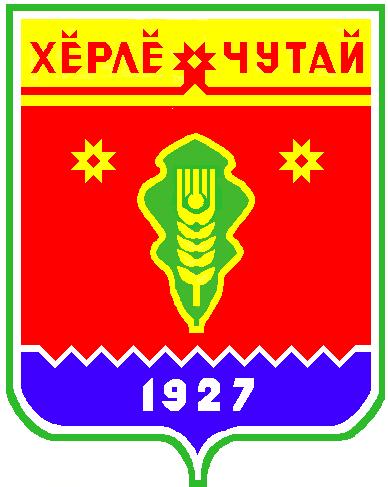 Постановлениеадминистрации  Атнарского сельского поселения Красночетайского района Чувашской Республики «О назначении публичных слушаний по обсуждению проекта решенияСобрания депутатов Атнарского сельского поселения  «О внесении изменений в УставАтнарского сельского поселения Красночетайского района Чувашской Республики»от 18.02.2019 №7        В соответствии с Федеральным законом от 06 октября 2003 года № 131-ФЗ «Об общих принципах организации местного самоуправления в Российской Федерации», Законом Чувашской Республики от 18 октября 2004 года № 19 «Об организации местного самоуправления в Чувашской Республике» и Уставом Атнарского сельского поселения Красночетайского района Чувашской Республики администрация Атнарского сельского поселения постановляет: 1. Назначить публичные слушания по обсуждению проекта решения Собрания депутатов Атнарского сельского поселения «О внесении изменений в Устав Атнарского сельского поселения Красночетайского района Чувашской Республики» на 21  марта 2019 года в 17.00 часов в зале заседаний администрации сельского поселения. 2. Опубликовать настоящее постановление и проект решения Собрания депутатов сельского поселения «О внесении изменений в Устав Атнарского сельского поселения Красночетайского района Чувашской Республики» в периодическом печатном издании «Вестник Атнарского сельского поселения». Глава  администрацииАтнарского сельского поселения                                                                  А.А.Наумова О внесении изменений в Устав Атнарского сельского поселения Красночетайского района Чувашской РеспубликиВ целях приведения в соответствие с Федеральными законами от 30.10.2017 №299-ФЗ «О внесении изменений в отдельные законодательные акты Российской Федерации», от 05.12.2017  г. № 380-ФЗ «О внесении изменений в Федеральный закон «Об общих принципах организации местного самоуправления в Российской Федерации» и Кодекс административного судопроизводства РФ», от 05.12.2017 г. № 389-ФЗ «О внесении изменений в статьи 25.1 и 56 Федерального закона «Об общих принципах организации местного самоуправления в Российской Федерации», от 29 декабря . № 455-ФЗ «О внесении изменений в Градостроительный кодекс Российской Федерации и отдельные законодательные акты Российской Федерации», от 29.12.2017 № 463-ФЗ «О внесении изменений в Федеральный закон «Об общих принципах организации местного самоуправления в Российской Федерации» и  отдельные законодательные акты Российской Федерации»,  Устава Атнарского сельского поселения  Красночетайского района Чувашской Республики, Собрание депутатов Атнарского сельского поселения Красночетайского района Чувашской Республики решило:1. Внести в Устав  Атнарского сельского поселения Красночетайского района Чувашской Республики, принятый решением Собрания депутатов Атнарского сельского поселения Красночетайского района Чувашской Республики от 06 июля 2012  № 1, (в редакции решений Собрания депутатов Атнарского сельского поселения от поселения  от 10.04.2013 №1, от 12.08.2013 №1, от 10.12.2013 №2, от 17.04.2014 №1, от 14.11.2014 №1, от 08.06.2015 №1, от 15.12.2015 №2, 31.03.2016 №1, от 25.05.2016 №1, от 20.09.2016 №1, от 06.04.2017 №1, от 04.10.2017 №1; 07.09.208 №1) следующие изменения:2. Настоящее решение вступает в силу после государственной регистрации и официального опубликования в периодическом печатном издании «Вестник Атнарского сельского поселения».Председатель Собрания депутатов Атнарского сельского поселения                                     Т.П.СеменоваПостановлениеадминистрации  Атнарского сельского поселения Красночетайского района Чувашской Республики «О назначении публичных слушаний по обсуждению проекта решенияСобрания депутатов Атнарского сельского поселения  «О внесении изменений в решениеСобрания депутатов Атнарского сельского поселения Красночетайского района от 28.03.2018 г. №1 «Об утверждении Правила землепользования и застройки территории Атнарского сельского поселения »от 18.02.2019 №8        В соответствии с Федеральным законом от 06 октября 2003 года № 131-ФЗ «Об общих принципах организации местного самоуправления в Российской Федерации», Законом Чувашской Республики от 18 октября 2004 года № 19 «Об организации местного самоуправления в Чувашской Республике» и Уставом Атнарского сельского поселения Красночетайского района Чувашской Республики администрация Атнарского сельского поселения постановляет:  1. Назначить публичные слушания по обсуждению проекта решения Собрания депутатов Атнарского сельского поселения «О внесении изменений в решение Собрания депутатов Атнарского сельского поселения Красночетайского района от 28.03.2018 г. №1 «Об утверждении Правила землепользования и застройки территории Атнарского сельского поселения »   на 21 марта 2019 года в 17-30 часов в зале заседаний администрации сельского поселения. 2. Опубликовать настоящее постановление и проект решения Собрания депутатов сельского поселения «О внесении изменений в решение Собрания депутатов Атнарского сельского поселения Красночетайского района от 28.03.2018 г. №1 «Об утверждении Правила землепользования и застройки территории Атнарского сельского поселения »  в периодическом печатном издании «Вестник Атнарского сельского поселения». Глава  администрации Атнарского сельского поселения                                                                  А.А.НаумоваПостановлениеадминистрации  Атнарского сельского поселения Красночетайского района Чувашской Республики «Об утверждении реестра расположения контейнерных площадок  на территории Атнарского сельского поселения»от 18.02.2019 №9В соответствии с Федеральным законом от 31 декабря 2017 № 503 –ФЗ «Об отходах производства и потребления», Уставом Атнарского сельского поселения Красночетайского района Чувашской Республики администрация Атнарского сельского поселения  Красночетайского района чувашской Республики постановляет:  1. Утвердить реестр расположения контейнерных площадок на территории Атнарского сельского поселения   согласна   приложения №1. 2. Контроль за исполнением настоящего постановления оставляю за собой.3. Настоящее постановление вступает в силу после официального опубликования в печатном издании «Вестник Атнарского сельского поселения». Глава  администрации Атнарского сельского поселения                                                                  А.А.НаумоваПриложение №1 к постановлению администрации Атнарского сельского поселения Красночетайского района Чувашской Республики № 9 от 18.02.2019 Реестрконтейнерных площадок  на территории Атнарского сельского поселения  Красночетайского района Чувашской РеспубликиЧĂВАШ РЕСПУБЛИКИ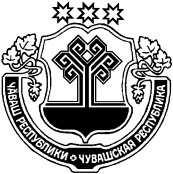 ХĔРЛĔ ЧУТАЙ РАЙОНĔАТНАР ЯЛ ПОСЕЛЕНИЙĚН ДЕПУТАТСЕН ПУХĂВĚ ЧУВАШСКАЯ РЕСПУБЛИКА КРАСНОЧЕТАЙСКИЙ РАЙОНСОБРАНИЕ ДЕПУТАТОВ АТНАРСКОГО СЕЛЬСКОГО ПОСЕЛЕНИЯ ЙЫШĂНУАтнар салиРЕШЕНИЕс. Атнары№ п.п.Населенный пунктУлица дом Количество: площадок/ контейнеров 1С. Атнарыул. Пришкольная№381/22С. АтнарыУл. Центральная№291/23С. АтнарыУл. Заречная№ 121/24С. АтнарыУл. Лесная№ 131/25С. АтнарыУл. Лесная№691/26С. АтнарыУл. Молодежная№231/2Д. ШоровоУл. Пришкольная№46 1/27Д. ТоганашиУл. Лесная№31/28Д. Тоганаши	Ул. Садовая			№ 46, 1/2Д. Тоганаши	Ул. Садовая			№281/29Д. СосновоУл. Сосновая№21/210Д. ТарабайУл.Центральная № 1; 1/2Ул.Центральная № 851/211Ул. Нагорная№241/212Д. Липовка ВтораяУл. Липовая№11/213Д. СормовоУл.Центральная№371/214Д. БерезовкаУл. Зеленая№11/215Д. КишляУл. Лесная№31/116П. ЧеремушкиУл. Лесная№101/2Всего19 пл./ 37 конт.ВЕСТНИК Атнарского сельского поселенияТир. 100 экз.с. Атнары , ул.Молодежная, 52аsao-atnart@krchet.cap.ruНомер сверстан ведущим специалистом администрации Атнарского сельского поселенияОтветственный за выпуск: А.Н.КузнецовВыходит на русском  языке